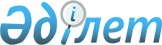 Жаңақала аудандық мәслихатының 2023 жылғы 17 қаңтардағы № 33-4 "Жаңақала ауданының ауылдық елді мекендеріне жұмыс істеу және тұру үшін келген денсаулық сақтау, білім беру, әлеуметтік қамсыздандыру, мәдениет, спорт және агроөнеркәсіптік кешен саласындағы мамандарға, ауылдар, ауылдық округтер әкімдері аппараттарының мемлекеттік қызметшілеріне 2023 жылы бір жолғы көтерме жәрдемақы беру және тұрғын үй сатып алуға немесе салуға бюджеттік кредит беру туралы" шешіміне өзгеріс енгізу туралыБатыс Қазақстан облысы Жаңақала аудандық мәслихатының 2023 жылғы 7 сәуірдегі № 2-3 шешімі
      Жаңақала аудандық мәслихаты ШЕШТІ:
      1. Жаңақала аудандық мәслихатының 2023 жылғы 17 қаңтардағы №33-4 "Жаңақала ауданының ауылдық елді мекендеріне жұмыс істеу және тұру үшін келген денсаулық сақтау, білім беру, әлеуметтік қамсыздандыру, мәдениет, спорт және агроөнеркәсіптік кешен саласындағы мамандарға, ауылдар, ауылдық округтер әкімдері аппараттарының мемлекеттік қызметшілеріне 2023 жылы бір жолғы көтерме жәрдемақы беру және тұрғын үй сатып алуға немесе салуға бюджеттік кредит беру туралы" шешіміне мынадай өзгеріс енгізілсін:
      көрсетілген шешімнің орыс тіліндегі атауы жаңа редакцияда жазылсын, қазақ тіліндегі мәтіні өзгермейді.
      2. Осы шешім алғашқы ресми жарияланған күнінен бастап қолданысқа енгізіледі.
					© 2012. Қазақстан Республикасы Әділет министрлігінің «Қазақстан Республикасының Заңнама және құқықтық ақпарат институты» ШЖҚ РМК
				
      Мәслихат төрағасы

К. Каменов
